Comune di Bortigali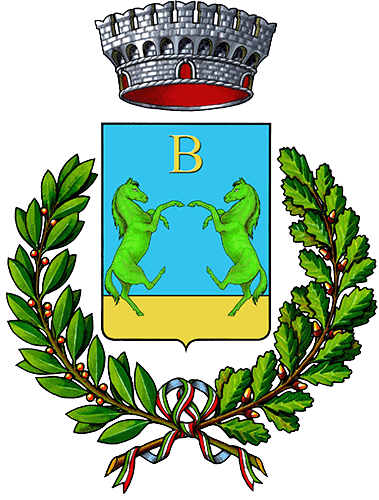 Provincia di NuoroSPORTELLO UNICO PER L’EDILIZIA Complessivo per l’intero edificio  Parziale - (parte)  Parziale - (a completamento).Il sottoscritto:DIRETTORE DEI LAVORIPROFESSIONISTA ABILITATOCognome ...................................................................................... Nome ........................................................... Codice fiscale |....|....|....|....|....|....|....|....|....|....|....|....|....|....|....|....| In qualità di .................................................Nato a ................................................. Prov. |....|....| ..................................................... nato il ....../....../............Residente in ................................................................................................................................... Prov. |....|....| Via ................................................................................................................ n. ............ C.A.P. |....|....|....|....|....|Iscritto all’ordine/collegio di ............................................................. di ...............................................................PEC .................................................... email ............................................. telefono ..........................................Incaricato alla relazione della dichiarazione di regolare esecuzione ai fini della presentazione della Segnalazione certificata d’Agibilità (SCA).Consapevole del fatto che, in caso di dichiarazione mendace o di falsità della sottoscrizione, verranno applicate, ai sensi dell'art. 76 del DPR 445/2000, le sanzioni previste dall’art. 19 c. 6 della legge n. 241/90, e dalle leggi penali in materia di falsità negli atti, oltre alle conseguenze dal punto di vista amministrativo e disciplinare.DICHIARAEsperiti i necessari accertamenti e sopralluoghi sull’immobile sito in ...................................................., Via .............................................................., n. ...................., interessato alle opere edili, di cui al titolo abilitativo:SCIA, prot. ...................., presentata allo Sportello unico per l’edilizia il ....../....../............Permesso di costruire, rilasciato il ....../....../............, con prot. .....................................................Con l’individuazione catastale:Che le opere realizzate consistono in:Nuova costruzione.Ricostruzione o sopraelevazione, totale o parziale.Ristrutturazione edilizia con modificazione ai parametri edilizi, con trasformazione totale o parziale.Altro. ...............................................................................................................................................................Che dette opere sono ascrivibili alla categoria:Opera in conglomerato cemento armato e a struttura metallicaCostruzioni in muraturaEdifici a struttura mistaEdifici in legnoAltroRispetto delle dimensioni progettuali costruttiveChe tutti gli interventi, le opere realizzate e i materiali impiegati aventi funzioni strutturali e portanti:Non rientranti nella tipologia di opere soggette a preventiva denuncia ai sensi dell'art. 65 del T.U. 380/01), sono esattamente dimensionate calcolate e risultano staticamente idonee all'uso specifico a cui sono destinate, in conformità al titolo abilitante.Rientranti nella tipologia di opere soggette a preventiva denuncia ai sensi dell'art. 65 del T.U. 380/01), sono esattamente dimensionate calcolate e risultano staticamente idonee all'uso specifico a cui sono destinate, in conformità al titolo abilitante.Parti strutturali e sismicaIn particolare si attesta che tutte le strutture previste, portanti (in acciaio, in legno, in lamellare, nelle tipologie varie di solaio, carpenteria, solaio in cemento armato, muri di sostegno, ponti e passerelle, etc.) e non portanti, sono conformi come dimensione e calcolate dal punto di vista statico, applicando metodi di calcolo e verifiche secondo la disciplina in vigore (dalle norme tecniche per le costruzioni vigenti), tenendo inoltre conto della classificazione sismica del comune:(Zona di classe “A” alta) (Zona di classe “B” medio alta) (Zona di classe “C” bassa) (Zona di classe “D” molto bassa) In relazione:All’autorizzazione sismica allegata al titolo abilitante. (O acquisita dal Comune)Al progetto antisismico depositato contestualmente al titolo abilitante. Alla dichiarazione della conformità alla normativa antisismica..............................................................................................................StabilitàSi attesta altresì la perfetta stabilità, ancoraggio e sicurezza delle stesse onde evitare qualsiasi pericolo per la pubblica e privata incolumità.Che i lavori sono stati eseguiti secondo le buone regole d'arte.Che la costruzione si trova:In buono stato di conservazione.Altro ...........................................Che sono state ottemperate le prescrizioni contenute nei titoli abilitativi e negli elaborati grafici ad essi allegati e che valutato gli insiemi degli elementi costruttivi e di controllo, alla data attuale tutte le strutture sono in perfetto stato di conservazione e idonee dal punto di vista manutentivo.CERTIFICASotto la propria personale responsabilità che è stata effettuata una ricognizione generale delle opere con i necessari rilevamenti, ai fini della verifica di eventuali segni di dissesto che l'immobile:Visto i collaudi eseguiti in corso d’opera a firma del collaudatore .................................................Visto ...............................................................................................................................................Possiede fondazioni in grado di sopportare carichi e sovraccarichi in relazione alle caratteristiche fisiche e meccaniche del terreno.Possiede strutture portanti in elevazione in grado di reggere i carichi ed i sovraccarichi previsti dalla normativa specifica.Possiede orizzontamenti in grado di reggere i carichi ed i sovraccarichi previsti dalla normativa specifica.Infine che la costruzione/U.I., individuata in premessa:È idonea, dal punto di vista statico e della sicurezza, per l'uso al quale è destinata, conformemente a quella assentita dal titolo abilitativo.Il tecnico...................................................................................... lì ....../....../............Dichiara di essere informato, tramite apposita informativa resa disponibile dall’ente a cui è indirizzato il presente documento, ai sensi e per gli effetti degli articoli 13 e seg. del Regolamento Generale sulla Protezione dei Dati (RGPD-UE 2016/679), che i dati personali raccolti saranno trattati, anche con strumenti informatici, esclusivamente nell’ambito del procedimento per il quale la presente istanza/dichiarazione viene resa.RIFERIMENTO CATASTALERIFERIMENTO CATASTALERIFERIMENTO CATASTALERIFERIMENTO CATASTALERIFERIMENTO CATASTALERIFERIMENTO CATASTALERIFERIMENTO CATASTALEANNOTAZIONIFOGLIOPARTICELLESUBVANI ABITATIVIVANI ACCESSORIPERTINENZEPIANO................................................................................................................................................................................................................................................................................................................................................................................................................................................................................................................................................................................................................